IEVALUACION DE ZOOLOGIA/70 PUNTOSProfesora: Dra. Alba Calles					Estudiante:Complete los espacios para explicar el ciclo vital de Plasmodium en el mosquito  y en el hombre. (10 puntos)De la meiosis del cigoto resulta un estado infestivo denominado ………………………………., que sufre fisión múltiple. Estos invaden al hospedador y se convierte en ………………………….. Aquí continua el desarrollo y tiene lugar una reproducción asexual por fisión múltiple …………………………., las células hijas llamadas ……………………………,vuelven a invadir otras células del hospedador. Eventualmente, algunos de los parásitos que invaden el hospedador no sufren fisión sino que se transforman en  …………………………………… (Fase Sexual).La presencia de flagelos en protozoarios es característica de la Clase………………………….…(4p)¿Cuál es el nombre que se da al núcleo zigótico de los ciliados?......................................(4 p)Los ciliados se caracterizan por tener 2 tipos de núcleo. ¿Cuáles son y qué función cumplen? (6 p)Identifique los tipos morfológicos de esponjas (9p)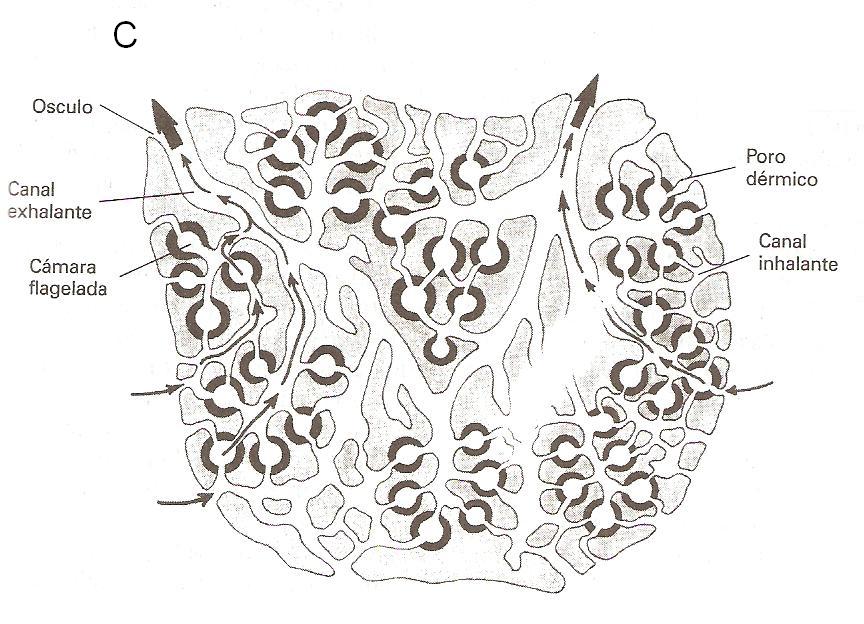 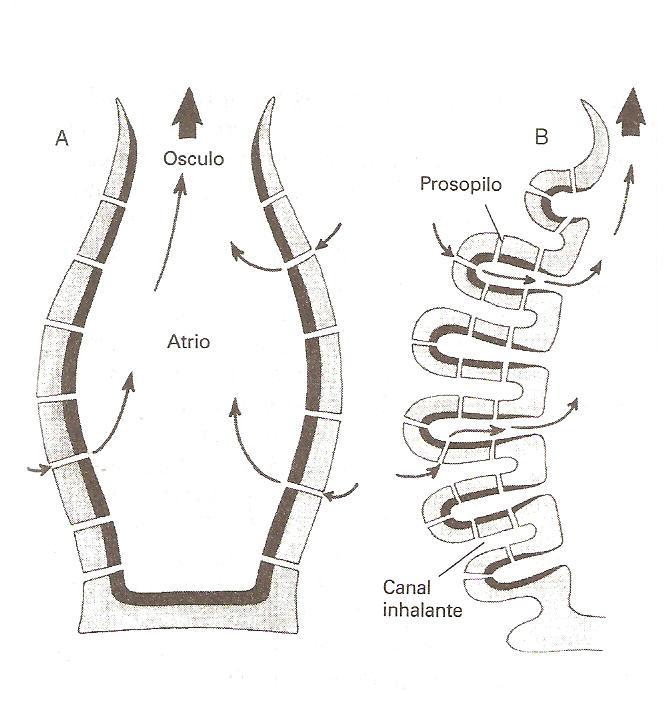 ¿Cómo se forma la relación comensal entre las canastas de Venus (Euplectella) y ciertas especies de camarones? (4p)En el sgte. phylum (CNIDARIA), escriba la palabra que corresponde al concepto. (10 p)Cavidad digestiva:Epitelio interno:Tienen forma columnar, extremo distal ancho, extensiones basales con mifibrillas:Actúan como células germinales:Células urticopunzantes:Diferencias entre Clases: Hidrozoa, Sciphozoa y Antozoa (9 p)Describa cómo se produce la descarga de un nematocisto de hidra (5 p)A qué phylum pertenecen los gusanos aplanados dorsoventralmente. (4p)En qué consiste el Sistema Reproductor Aeróforo? (5 p)HIDROZOASCIPHOZOAANTHOZOACiclo vidaMesogleaNematocistos